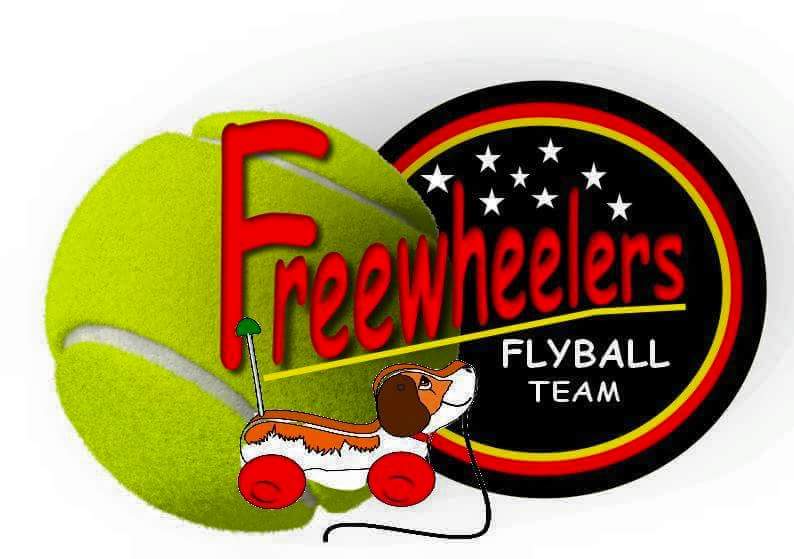 FreeWheelersPresent Limited Open B.F.A. Sanctioned Tournament (48 teams) over 2 days23 & 24 September 2017 (Closing Date For entries 25 August 2017)To be held at Eggborough Sports & Leisure ComplexDN14  0UZEntries to: 	Shirley Jeffs	16 Wood Close	Thorpe Willoughby	Selby	North Yorkshire YO8 9PU	Tel: 07411132806	Email: shirley.jeffs@btinternet.com Sanctioned Limited Open 23 and 24 September 2017Declared times must be submitted in writing (or email) at least 14 days before the tournament and must be at least half a second faster or slower than seed time (Rule 4.4).Team break out time is half a second faster than declared time (5.17(l)).All times, seed or declared, except Division 1, are subject to the Division break out rule.Entry fee £45 per team (please see Entry Summary Form)Starters 23 and 24 September 2017If sufficient interest we will run division(s) of starters in a separate arenaEntry fee £25 per team (please see Entry Summary Form)Payment will be by bank transfer direct to FreeWheelers Flyball Team bank account. Bank account details will be sent to Team Captains when final entries are confirmed. Payment MUST be made no later than 25 August 2017.Show rules and regulationsN.B Team Captains/ Managers are responsible for ensuring that all members of their teams and accompanying party are informed of the rules and regulations pertaining to this tournament.1. The event organiser reserves the right to refuse entries and admission to the event of a) any person not in good standing with the BFA or b) any person not complying with the request of the parking stewards or security personnel. 2. No person shall carry out punitive or harsh handling of a dog at the event.3. Bitches in season are not allowed near the show area. Mating of dogs at the event is not allowed.4. A dog must be withdrawn from the competition if it is:-     a) Suffering from any infectious or contagious disease.    b) A danger to the safety of any person or animal.    c) Likely to cause suffering to the dog if it continues to compete.5. It is the team captain’s responsibility to ensure that the team is available for its races.6. No person shall impugn the decision of the head judge or judges.7. The organiser(s) reserves the right to make any alterations deemed necessary in the event of unforeseen circumstances. 8. All dogs are entered in this event at their owners risk and, whilst every care will be taken, the event organiser cannot accept responsibility for damage, injury or loss however caused to dogs, persons or property whilst at the event.9 All owners/handlers must clear up after their dogs anywhere in the grounds. Anyone failing to do so will be asked to leave the venue.10 Each team captain must ensure that all rubbish is removed or put in the skip before leaving the site. 11. All dogs are to be kept on a lead when not actually racing. 12. No alcohol is to be consumed within or around the ring.12. If circumstances make it necessary to cancel the tournament, the organisers reserve the right to defray expenses incurred by deducting such expenses from the entry fees received.13. Current BFA Rules and Policies will apply throughout the Tournament.14. All teams entering are expected to assist with ring party duties as requested by the tournament organiser.15. No dogs or handlers are permitted on any part of the golf course.Team NameTeam NameTeam NameTeam Number111222333444555Team CaptainAddressAddressAddressTelephoneTelephoneEmailEmailTeam NameTeam NameTeam NameApprox Racing Time111222333444555Team CaptainAddressAddressAddressTelephoneTelephoneEmailEmailPreferred Day Preferred Day Saturday / SundaySaturday / SundayIf your preferred day is not available are you able to run on the other day?If your preferred day is not available are you able to run on the other day?Yes / NoYes / NoEntry Summary Form         Team Name - _________________TotalNo. of  Open Teams entered  ________ at  £45 per team   £No. of  starter Teams entered  ________ at  £25 per team   £Total no of sleeping units (caravans/tents) @£7 per night  ______ Friday ________  Saturday  ________£Total £Judging – Please indicate if anyone from your team would be happy to judge a division and indicate whether Head Judge / Qualified Judge / Provisional Judge.